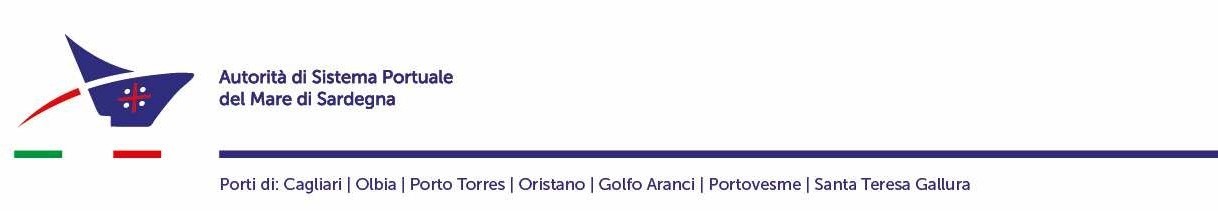 Dichiarazione impegno RTISpett.leAutorità di Sistema Portuale del Mare di SardegnaMolo Dogana 09123 CagliariOggetto:  Incarico di progettazione, direzione lavori, coordinamento per la sicurezza e redazione del certificato di regolare esecuzione dei lavori di demolizione dei silos e riqualificazione delle aree circostanti la zona Riva di Ponente – CUP D22I15000330005 -  importo complessivo del servizio € 99.516,52 + cassa 4% + IVA –  RUP Ing. Alessandra Mannai          Decreto di indizione n. 123 del 05.04.2019DICHIARAZIONE DI IMPEGNO A COSTITUIRE RAGGRUPPAMENTO TEMPORANEA DI IMPRESE(art. 46 del D. Lgs. 50/2016)Il sottoscritto……………………………………………….……....……………………………nato il..…………………… a ………...………………………Cod.Fiscale…………………….residente a ………………………………………..……………………………………...…......in qualità di	.…………………………………….……………...………………….………….dell’impresa...…………………………………………………….………….……..……….…..con sede in ……………………………………………………………………………………..C.F.: ………………………………………………..partitaIVA……………….………………EIl sottoscritto……………………………………………….……....……………………………nato il..…………………… a ………...………………………Cod.Fiscale…………………….residente a ………………………………………..……………………………………...…......in qualità di	.…………………………………….……………...………………….………….dell’impresa...…………………………………………………….………….……..……….…..con sede in ……………………………………………………………………………………..C.F.: ………………………………………………..partitaIVA……………….………………EIl sottoscritto……………………………………………….……....……………………………nato il..…………………… a ………...………………………Cod.Fiscale…………………….residente a ………………………………………..……………………………………...…......in qualità di	.…………………………………….……………...………………….………….dell’impresa...…………………………………………………….………….……..……….…..con sede in ……………………………………………………………………………………..C.F.: ………………………………………………..partitaIVA……………….………………Premessoche per la partecipazione all’appalto in oggetto, le parti ritengono opportuna un’organizzazione comune delle attività relative e connesse alle operazioni conseguenti;che, per quanto sopra, le parti intendono partecipare all’appalto in oggetto congiuntamente, impegnandosi, in caso di aggiudicazione dei lavori predetti, ai sensi e per gli effetti di quanto previsto dall’art. 46 del D.Lgs. 50/2016, alla costituzione di associazione temporanea di imprese, di tipo:orizzontaleverticaleDichiaranoche in caso di aggiudicazione sarà nominato  capogruppo  	avrà una percentuale di partecipazione all’appalto pari al 	%;che l’impresa mandante 		 avrà una percentuale di partecipazione all’appalto pari al 	%;che l’impresa mandante 		 avrà una percentuale di partecipazione all’appalto pari al 	%;che all’ impresa indicata come futura mandataria verranno conferiti i più ampi poteri siaper la stipula del contratto d’appalto in nome e per conto proprio e delle mandanti, sia per l’espletamento di tutti gli atti dipendenti dall’appalto fino all’estinzione di ogni rapporto con l’Ente appaltante;che eseguiranno le prestazioni nella percentuale corrispondente alla quota di partecipazione al raggruppamento.DataI professionisti:Si allegano i documenti di identità